For use by employers to support employees with external caring responsibilitiesEmployee NameTeamManagerWho are you providing care for (eg relation, friend)What are their caring needs (eg dementia, old age, disability)Summarise the carer responsibilities you have for this personWhat is the possible impact on your role at x organisation of this carers role	Starting the working day later 			….. (details)		Leaving work earlier				….. (details)	Leaving during the day and returning		….. (details)	Taking short notice absences			….. (details)	Making and receiving personal phone calls	….. (details) Are there any other issues the employer needs to be aware of How will the employer be kept up to date with the development of the circumstances of the carer?What is the process to be followed in an emergency eg who to notify, and other contact details?What arrangements have been put in place to allow flexibility for the employee eg tailored flexible working arrangementsWhat are the arrangements for paid/unpaid leave for time off for caringWhat information and support is being provided for the carer eg the use of Carers Leeds support workers?What review process is to be used for this Support Plan  How will your caring needs be communicated to the rest of the team/organisationAny other relevant factors or informationSigned…………………………………………………. EmployeeSigned………………………………………………….  ManagerDate…………………………….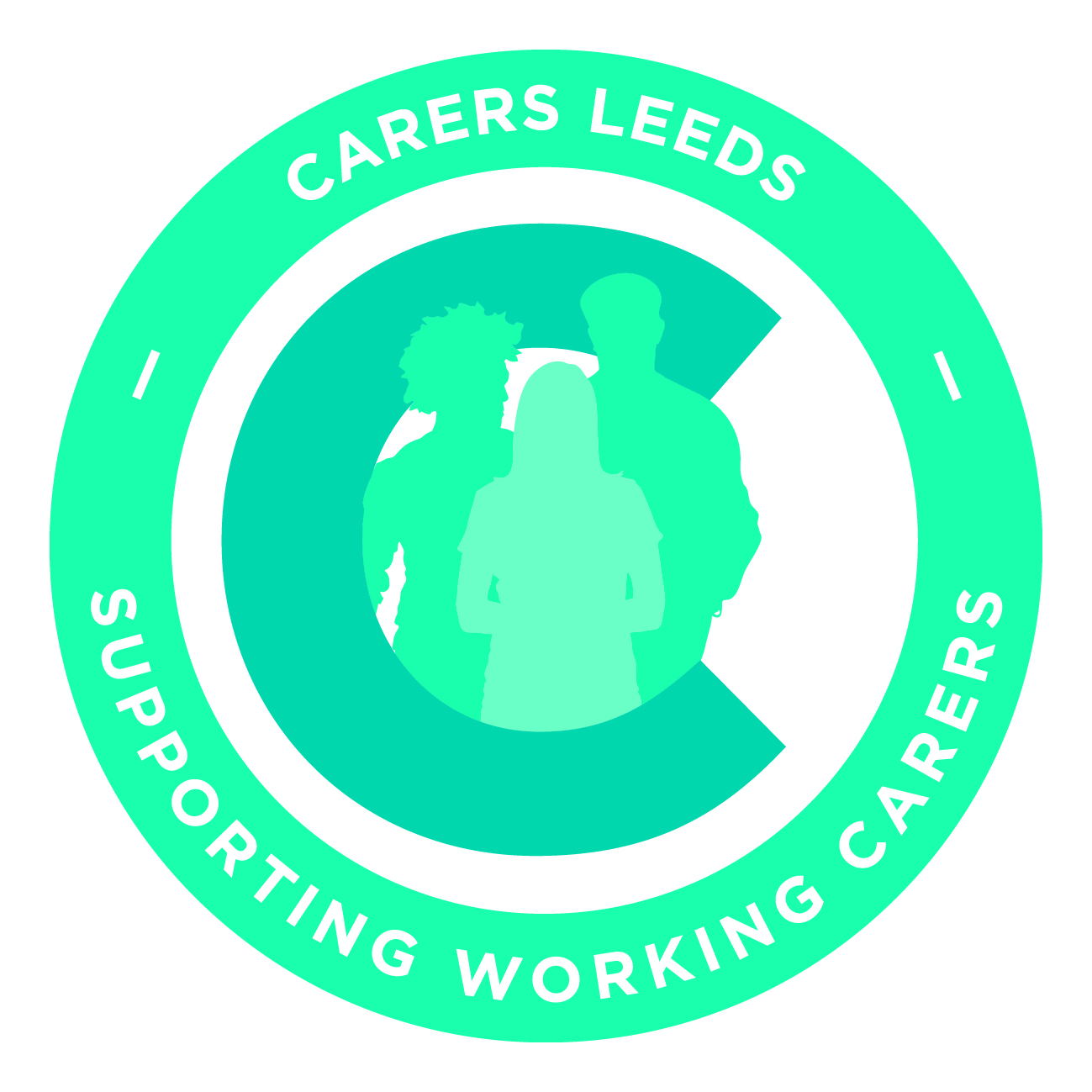 Personalised Carer Support Plan